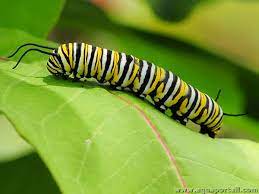 Chenille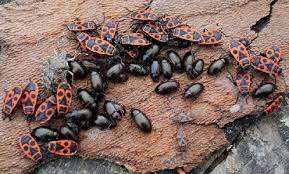 Insectes sous écorce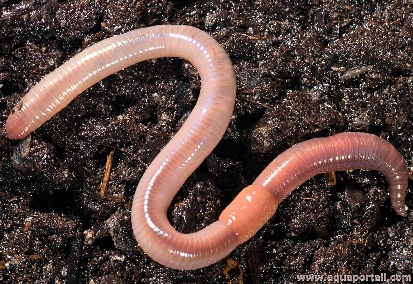 Ver de terre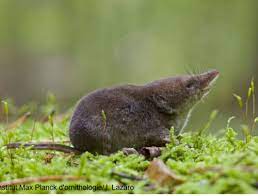 Musaraigne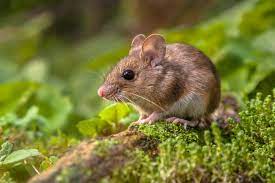 mulot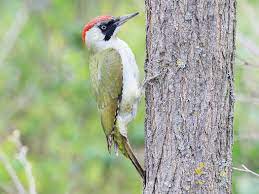 Pic-vert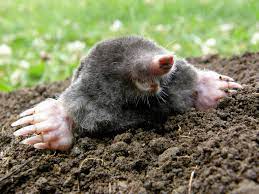 taupe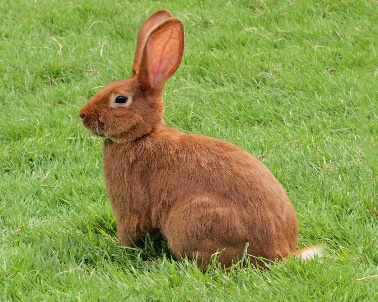 Lapin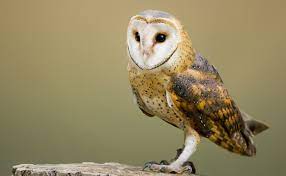 Chouette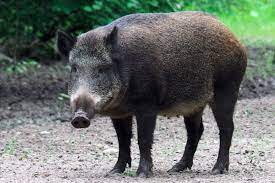 sanglier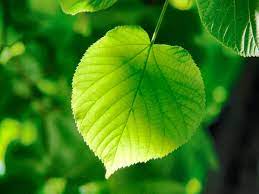 feuille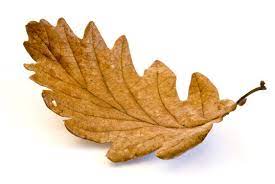 Feuille morte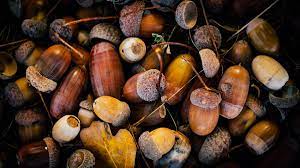 Graines et glands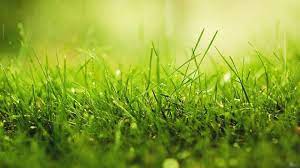 herbe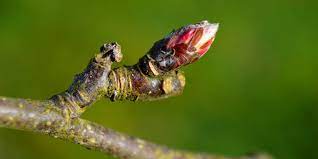 Bourgeon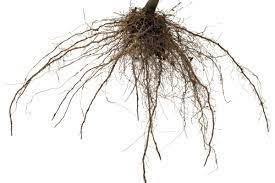 racines